Circle the word that matches the picture and then practice writing the word out using your best handwriting! 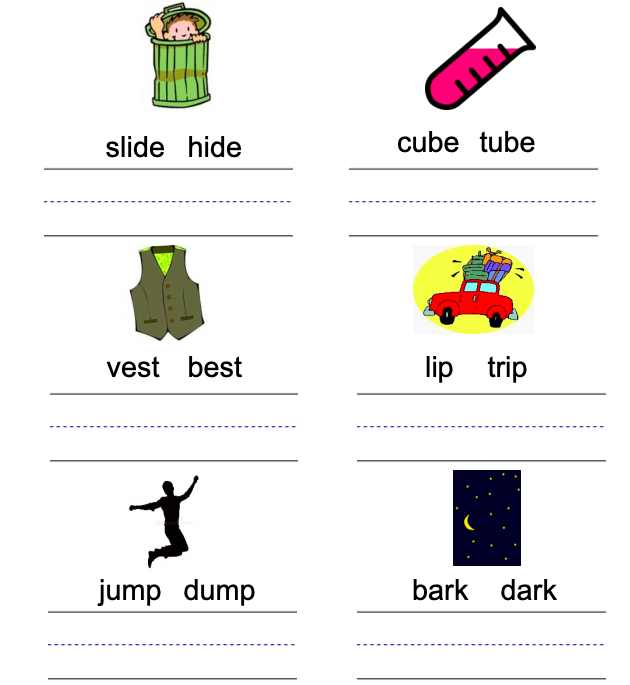 